T.C.MİLLİ EĞİTİM BAKANLIĞIBİNGÖL ATATÜRK ANADOLU LİSESİ….. / … SINIFI OTURMA PLANIT.C.MİLLİ EĞİTİM BAKANLIĞIBİNGÖL ATATÜRK ANADOLU LİSESİ….. / … SINIFI OTURMA PLANIT.C.MİLLİ EĞİTİM BAKANLIĞIBİNGÖL ATATÜRK ANADOLU LİSESİ….. / … SINIFI OTURMA PLANIT.C.MİLLİ EĞİTİM BAKANLIĞIBİNGÖL ATATÜRK ANADOLU LİSESİ….. / … SINIFI OTURMA PLANIT.C.MİLLİ EĞİTİM BAKANLIĞIBİNGÖL ATATÜRK ANADOLU LİSESİ….. / … SINIFI OTURMA PLANIT.C.MİLLİ EĞİTİM BAKANLIĞIBİNGÖL ATATÜRK ANADOLU LİSESİ….. / … SINIFI OTURMA PLANIT.C.MİLLİ EĞİTİM BAKANLIĞIBİNGÖL ATATÜRK ANADOLU LİSESİ….. / … SINIFI OTURMA PLANIT.C.MİLLİ EĞİTİM BAKANLIĞIBİNGÖL ATATÜRK ANADOLU LİSESİ….. / … SINIFI OTURMA PLANIT.C.MİLLİ EĞİTİM BAKANLIĞIBİNGÖL ATATÜRK ANADOLU LİSESİ….. / … SINIFI OTURMA PLANI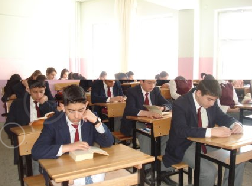 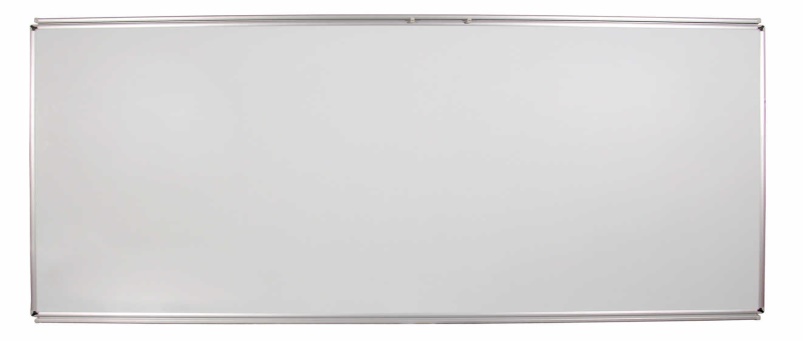 AABCDEF1122334455